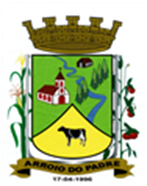 ESTADO DO RIO GRANDE DO SULMUNICÍPIO DE ARROIO DO PADREGABINETE DO PREFEITOLei 2.084, de 11 de dezembro de 2019.Altera o art. 34 e o anexo II da Lei Municipal nº 962 de 04 de novembro de 2009.O Prefeito Municipal de Arroio do Padre, Sr. Leonir Aldrighi Baschi, faz saber que a Câmara de Vereadores aprovou e eu sanciono e promulgo a seguinte Lei:Art.1º A presente Lei altera o art. 34 e o anexo II da Lei Municipal nº 962 de 04 de novembro de 2009, que está o Plano de Carreira do Magistério Público do Município de Arroio do Padre.  Art. 2º O artigo da Lei Municipal nº 962 de 04 de novembro de 2009 que estabelece o Plano de Carreira do Magistério Público de Arroio do Padre e institui o respectivo quadro de cargos e Funções Gratificados, passa a vigorar com a seguinte redação:	Art. 34 São criados os seguintes Cargos em Comissão e Funções 	Gratificadas, específicos do Magistério:Art. 3º O anexo II, da Lei Municipal nº 962 de 04 de novembro de 2009, passa a vigorar com a redação abaixo especificada:ANEXO IIArt. 4º As despesas decorrentes desta Lei correrão por conta de dotações orçamentárias a serem consignadas ao orçamento municipal vigente.Art. 5º Esta Lei entra em vigor na data de sua publicação.Arroio do Padre, 11 de dezembro de 2019.                                        _______________________Leonir  Aldrighi BaschiPrefeito MunicipalQuantidadeDenominaçãoCarga HoráriaCódigo01Diretor de Escola Definida pelo Poder ExecutivoMAFC 101Diretor de Escola Definido pelo Poder ExecutivoMAFC 202Regente de Unidade da  Escola  Definido pelo Poder ExecutivoMAFC 301Coordenador(a) Pedagógica (escola)Definido pelo Poder ExecutivoMAFC 401Coordenador(a) Pedagógica (escola) IIDefinido pelo Poder ExecutivoMAFC 5